Academic Advising offers students:Consistent contact with academic advisors who are also their FOCUS professorsGuidance and information about major and core requirementsIndividual consultations during course registration periodsGroup advising sessions by FOCUS instructors and peer mentorsPeer Mentors are former FOCUS studentswho work with instructors to provide:A student’s perspective to the major decision-making processPeer-to-peer guidance on major and career optionsAcademic assistance, in and out of the classroom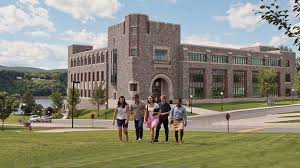 Additional Academic Learning CenterProgramsOn-Line Proofreadinghttps://ilearn.marist.edu/ ProofreadingThis is a free, joinable site through themembership tab in iLearn.TutoringPrivate tutors are available for most classes.Monday-Friday by appointment (minimal fee)https://ilearn.marist.edu/ Tutoring ServicesThis is a free, joinable site through themembership tab in iLearn.Academic Review Sessions(FREE SERVICE)Organic Chemistry • EconomicsAccounting • Statistics • Calculus• Chemistry • BiologyALC CoursesThe College ExperienceCritical Reading and ThinkingIntermediate Writing for CollegeCareer Planning and Decision MakingTransfer SeminarSelf DevelopmentALC Contact InformationLibrary 331 • 845-575-3300http://www.marist.edu/academics/alc/academiclearningcenter@marist.eduALC HoursMonday-Friday 8:30 AM - 5:00 PM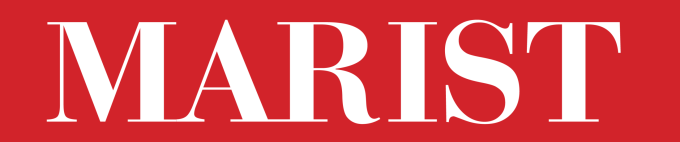 FOCUS PROGRAMOur FOCUS Is Your FutureFuture Options & Choices forUndeclared StudentsFOCUS Provides:In-depth information about majors, minors and concentrationsCareer planning options	Strategies for academic successSelf-management skillsAn easy transition into the Marist College experienceFOCUSStudents enrolled in the FOCUS Program take a three-credit course in the fall semester and a one-credit career planning course in the spring. Their instructors, who also function as their academic advisors throughout the year, and peer mentors provide additional support both in and out of the classroom. This program provides students with a truly unique Marist experience focused on their success.Self DevelopmentA three-credit course in which students:Acquire self-management skills, including time-management, goal setting, values clarification, stress-management, assertiveness, motivation, and moreLearn about the majors, minors, and concentrations offered at MaristMeet regularly with their instructor / advisorAcquire a solid knowledge and understanding of course requirementsAttend the annual Majors/Minors FairThe goal of this course is to empower studentsto become self-directed, self-motivated learnersin order to facilitate their academic, personal,and professional success.Career Planning & Decision-MakingA one-credit course in which students:Identify career values, interests, skills and personality style and relate these traits to specific careers and academic majorsObtain information on career fields of interest to find out the nature of the work, employment possibilities, future job outlook, necessary academic major, entry level positions, salaries, etc.Talk to Marist alumni who are working in a career field of interestDevelop a professional cover letter and resume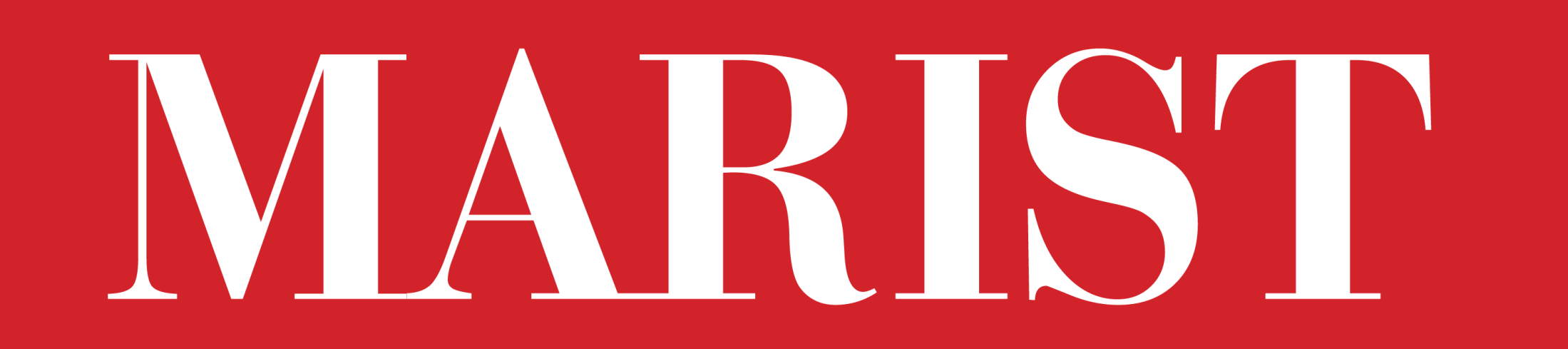 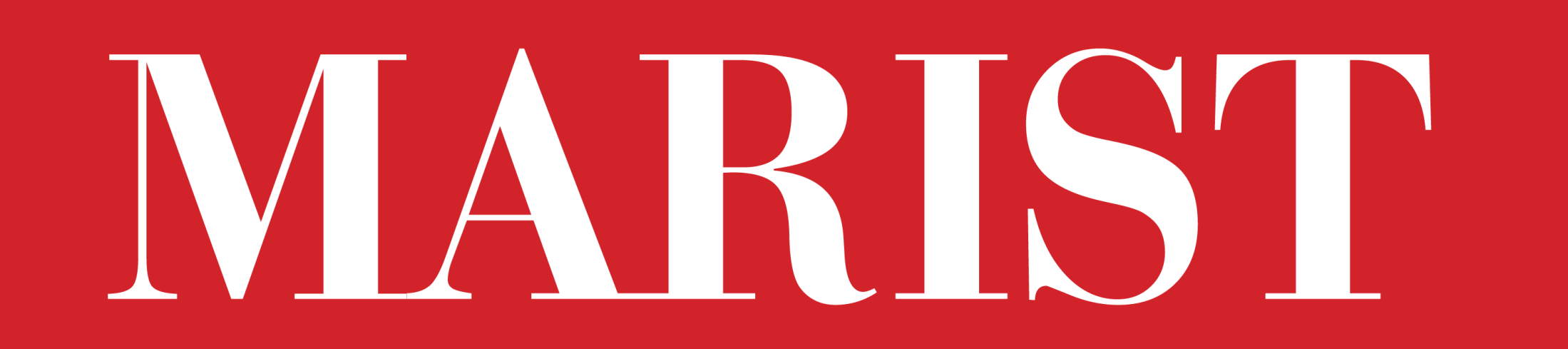 Testimonials fromFormer FOCUS Students“FOCUS was instrumental in my ability to organize myself in what could have been a veryhectic first semester. FOCUS helped me set avery clear course to follow as far as schedulingfor all eight semesters of college. Because ofthe FOCUS Program, I had a solid understanding of the Degree Audit that other students lacked.”“The FOCUS Program exceeded all my expectations; it guided me through one of the most uncertain times of my life and helped me develop a better understanding of myself as an individual.““Not only did it help clear up some of the many questions and uncertainties I had, but it was extremely useful in helping me develop things like a resume, that will undoubtedly help me for the rest of my educational and professional careers. ““FOCUS allowed me to explore and discover many different options, and gave me the knowledge and tools necessary to work hard and enjoy my college experience.”“I developed such close relationships with my classmates and advisor, and could not imagine how difficult my freshman year would have been without being a part of the FOCUS Program.”Admission to the FOCUS Program:Enrollment is limited to 140 students on a first-come, first-served basisA completed application formSign–up during Accepted Students Open House, Freshman Orientation or via mail.Application forms can be found on our website: www.marist.edu/academics/alcOr send by email or mail to:Academic Learning CenterMarist College3399 North Road, LB 331Poughkeepsie, NY 12601Email:  academiclearningcenter@marist.eduIf you have any questions please call or emailMs. Kathryn Daye at:(845) 575-3300Kathryn.Daye@marist.edu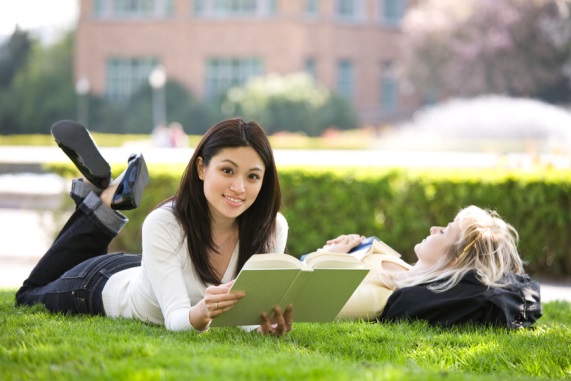 